Школьный конкурс афиш «Говори правильно!»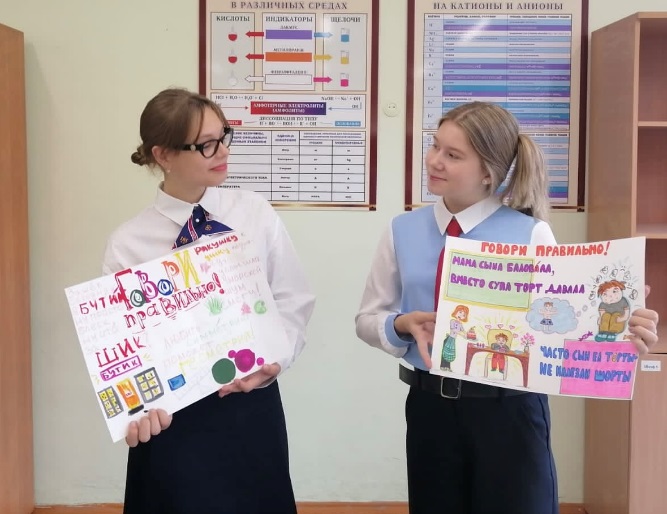 Учащиеся 5 – 10 классов создавали афиши на тему «Сложные ударения в русском языке» с фразами-помощниками, благодаря которым запомнить правила гораздо проще. 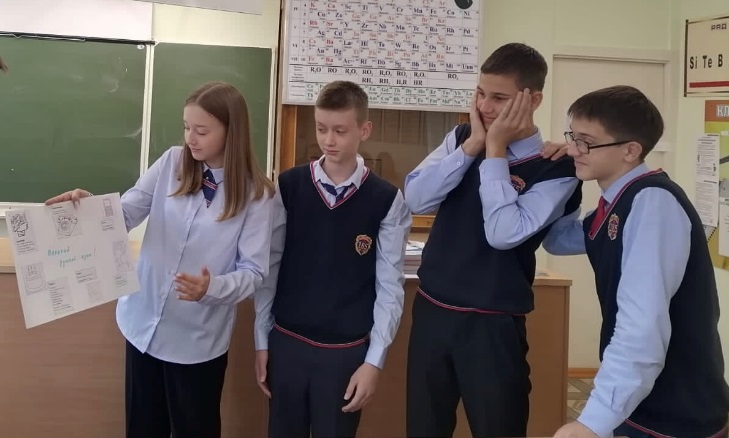 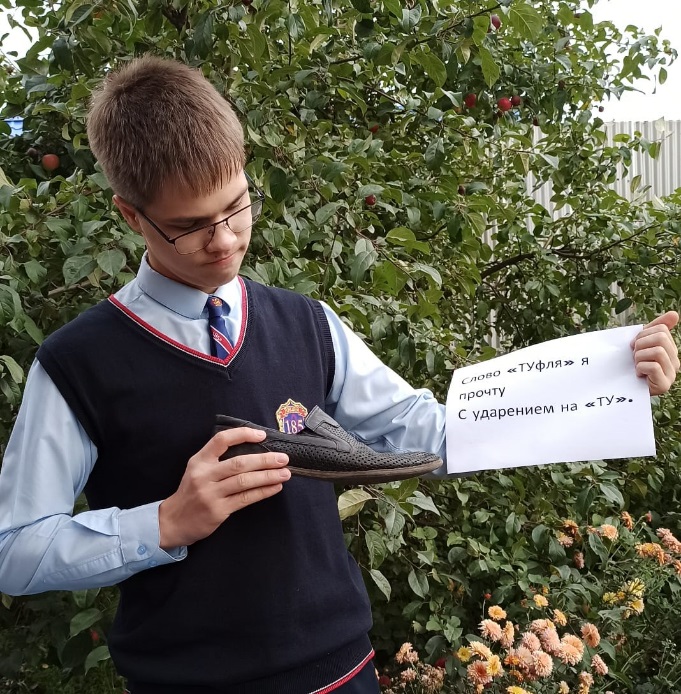 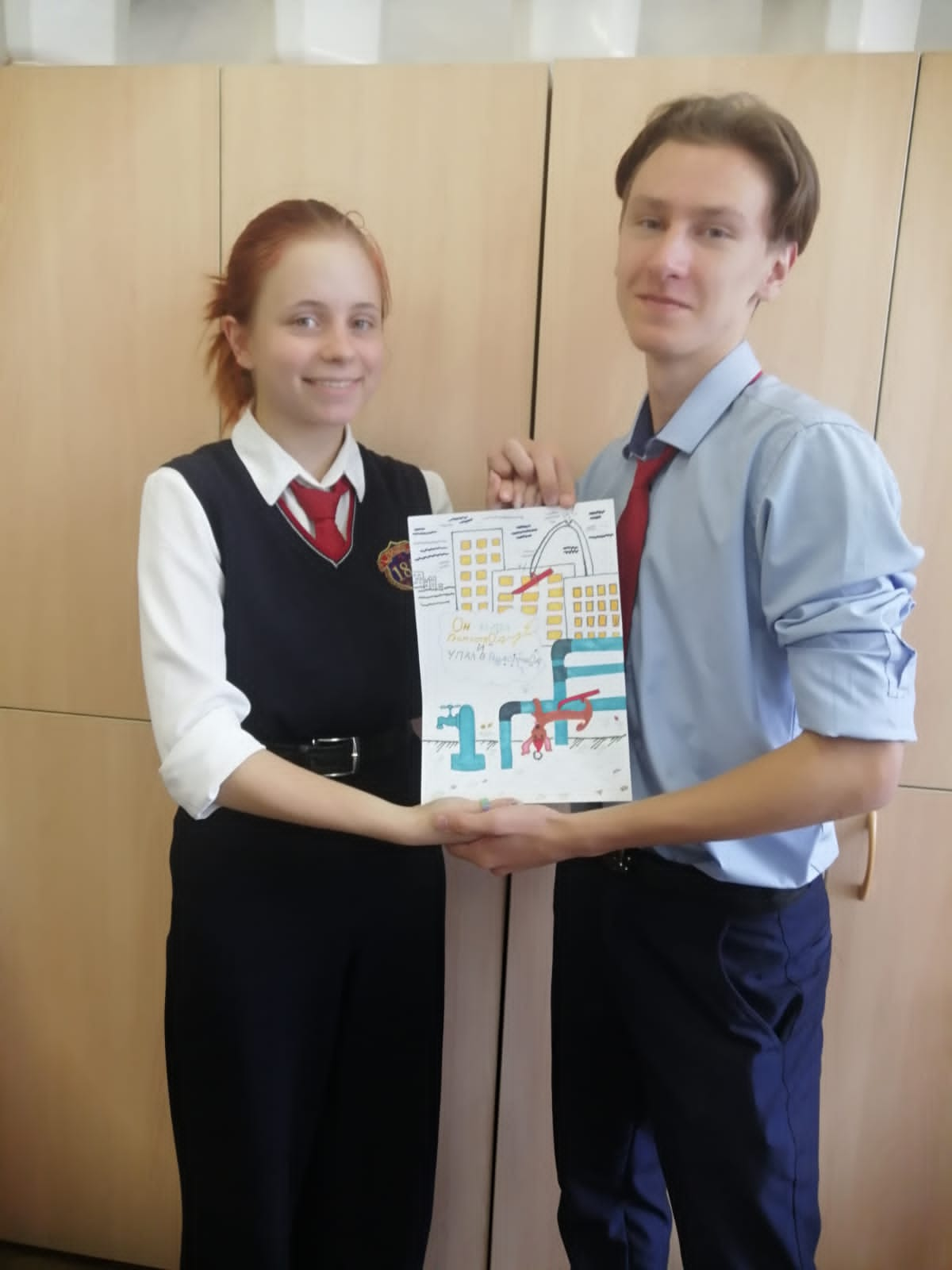 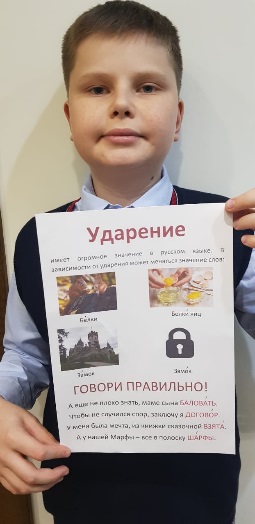 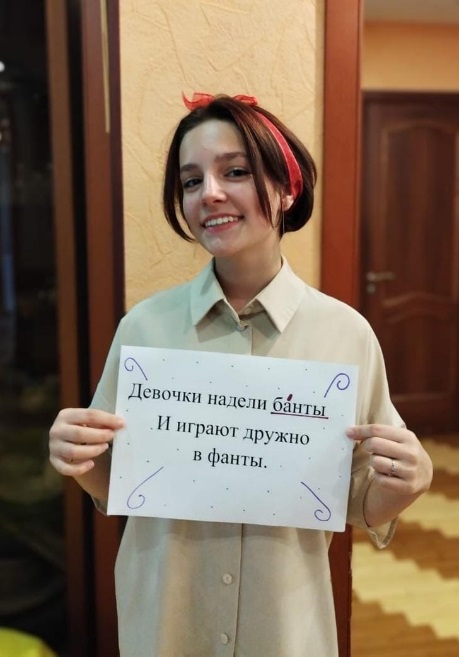 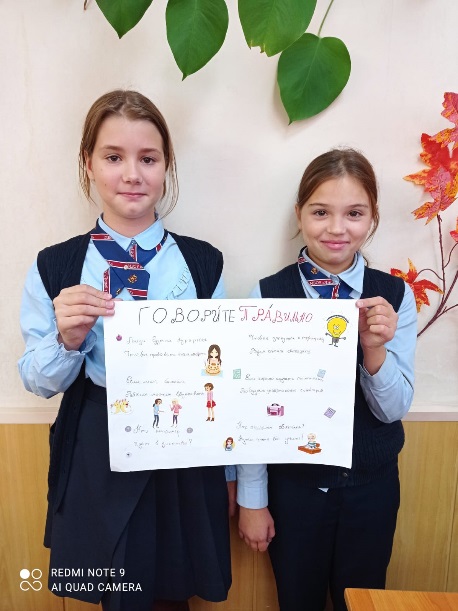 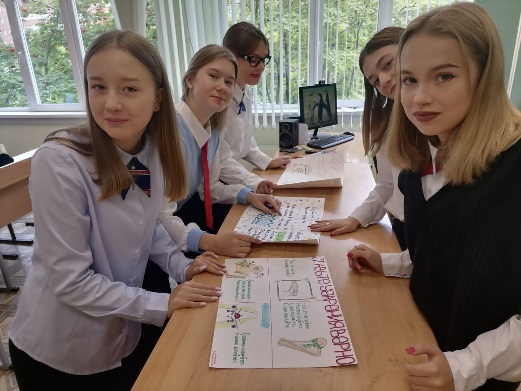 Было представлено более 80 афиш в творческой и креативной атмосфере. 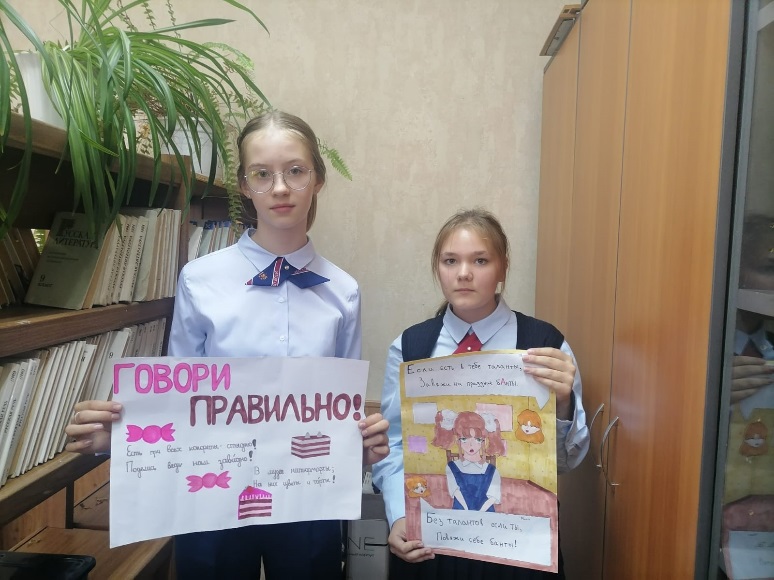 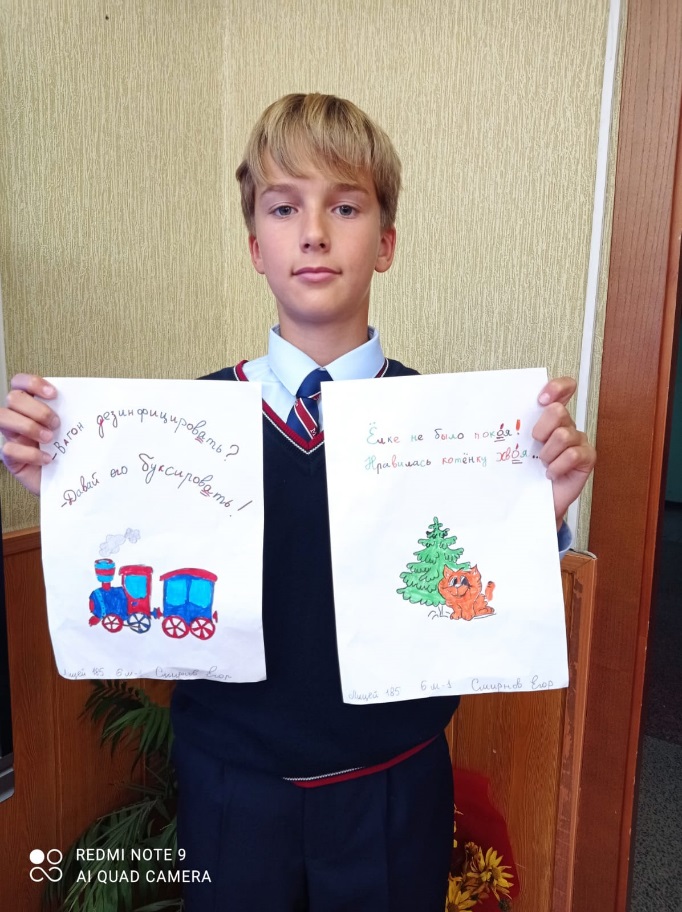 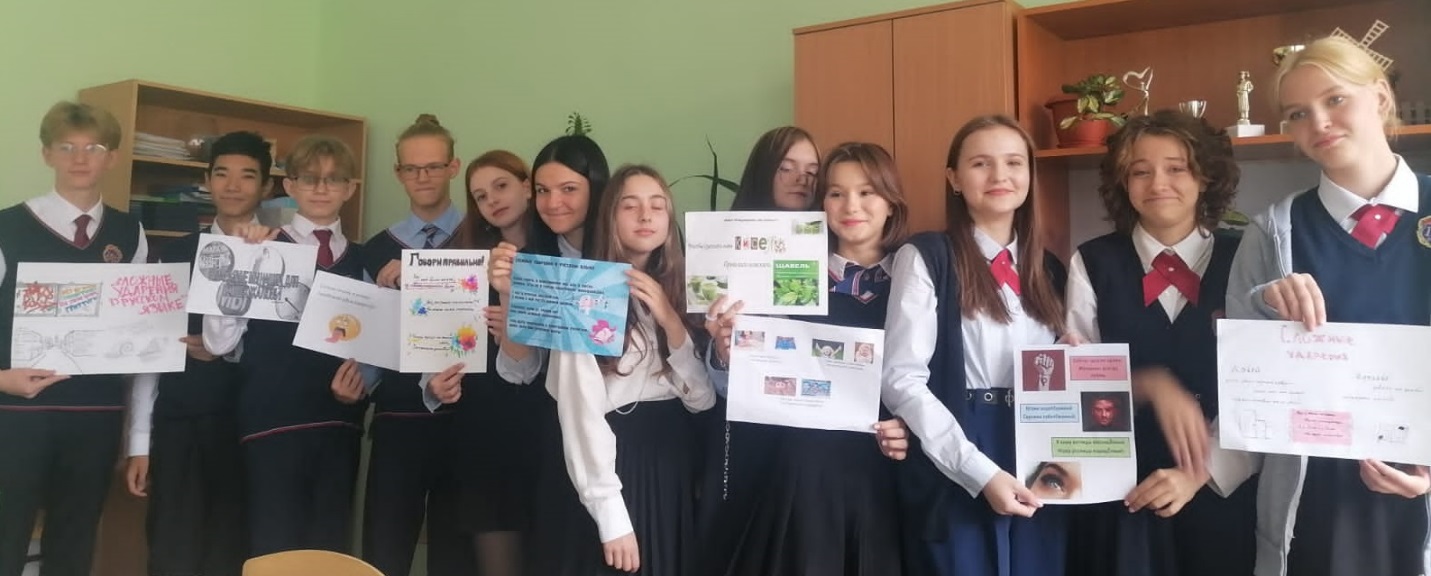 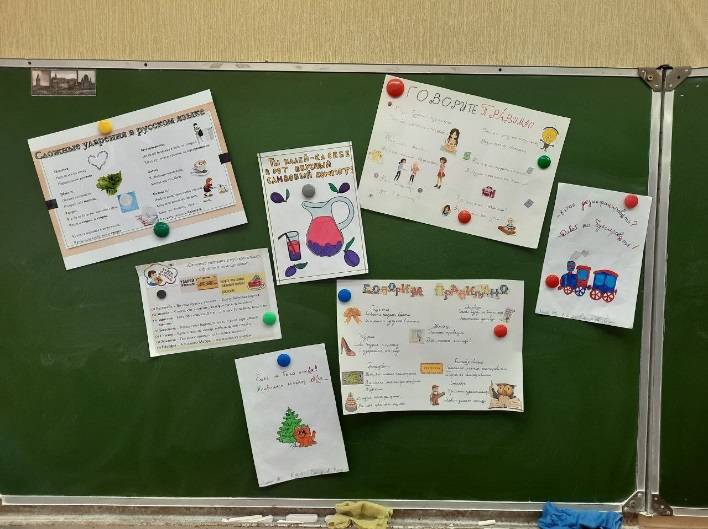 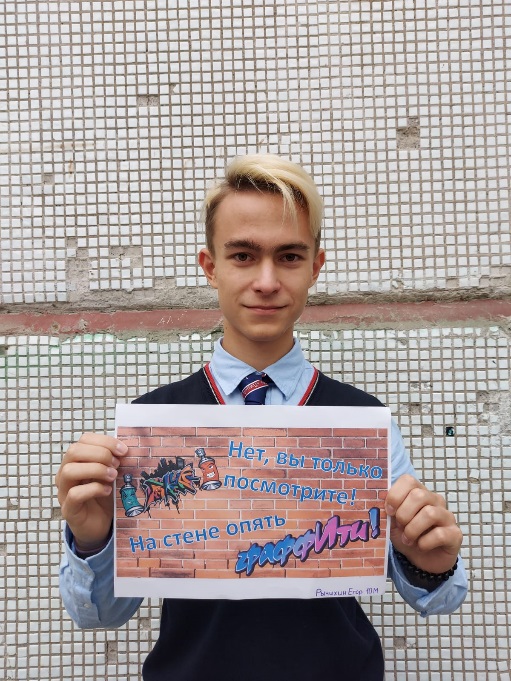 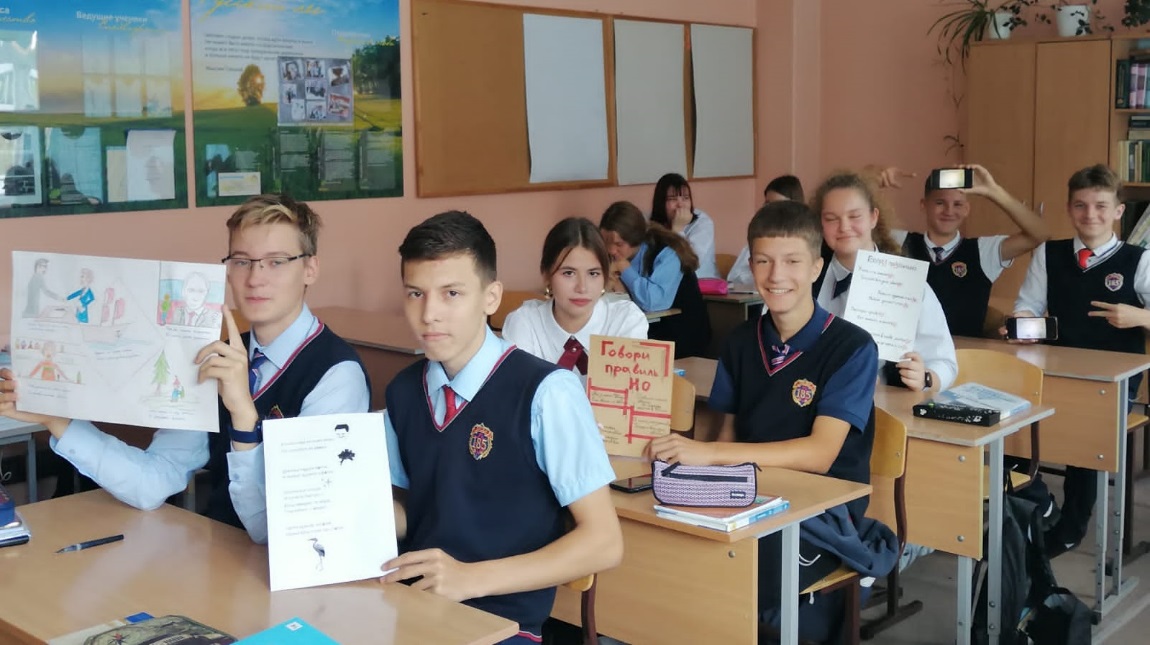 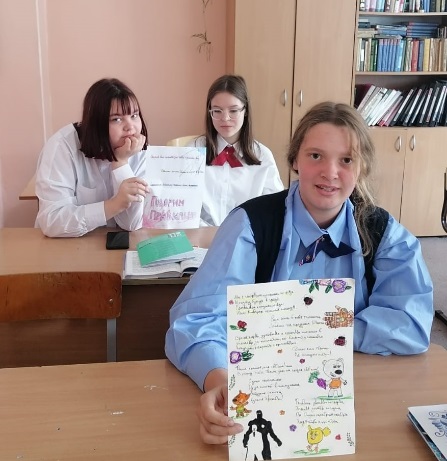 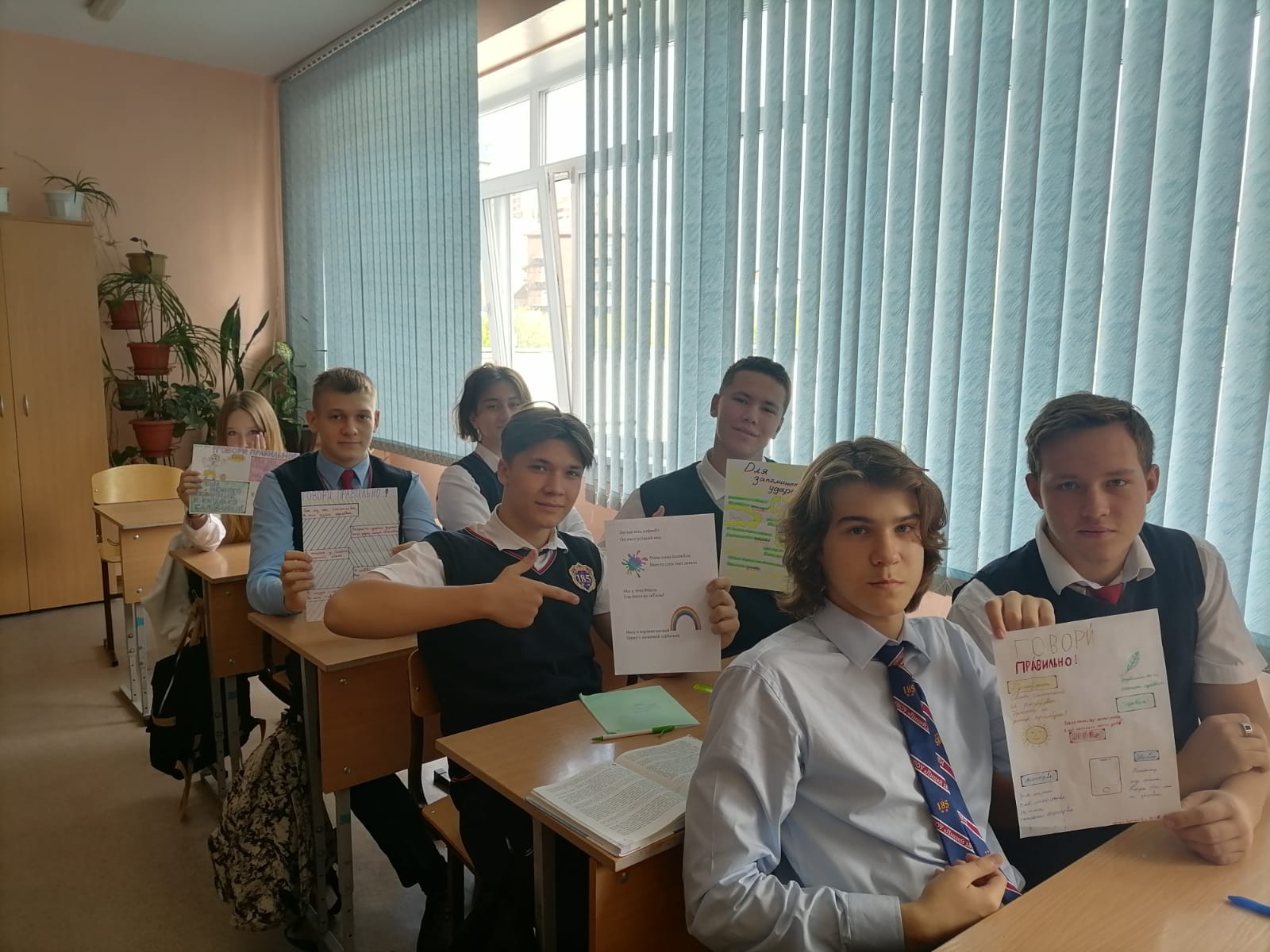 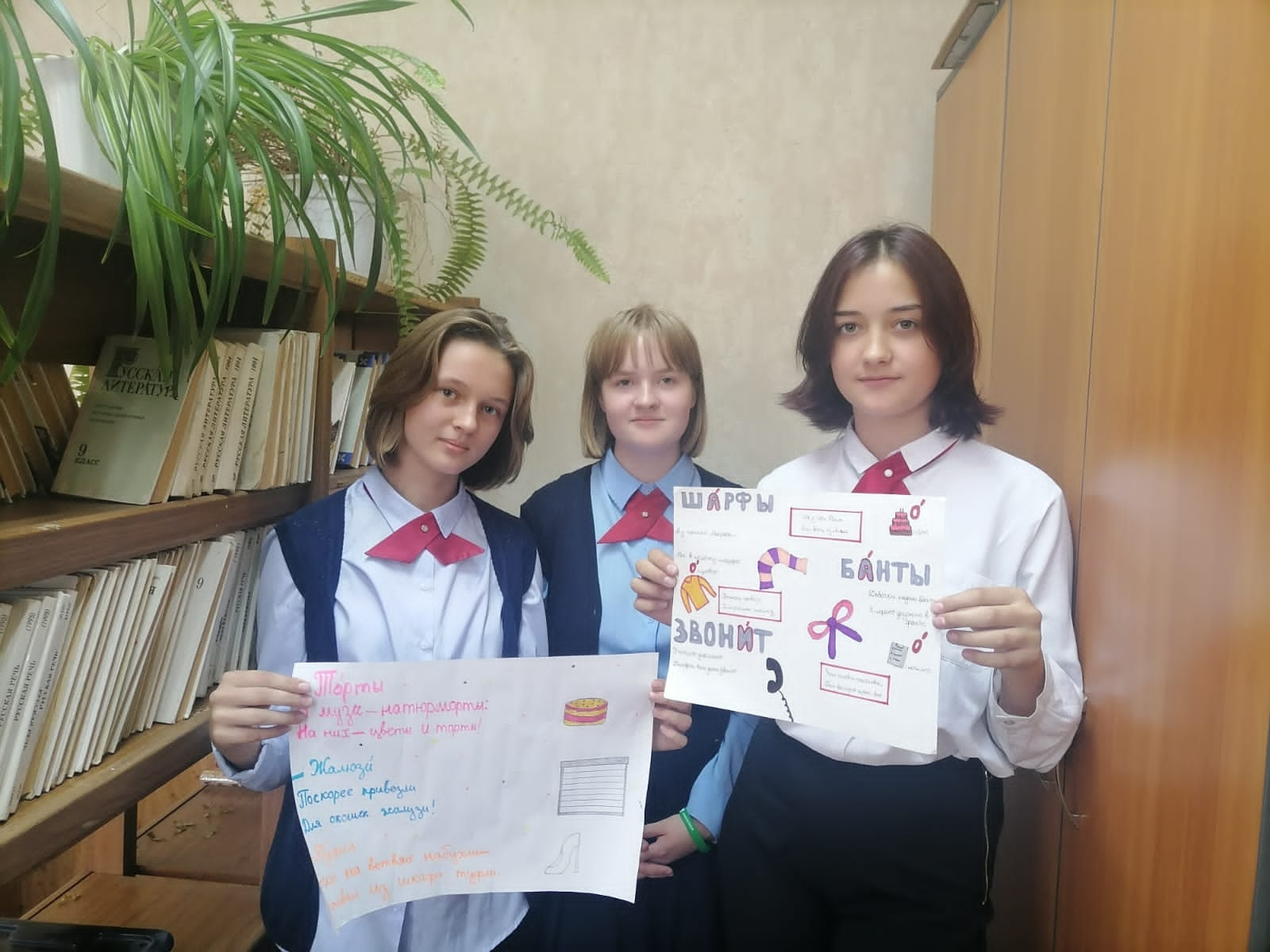 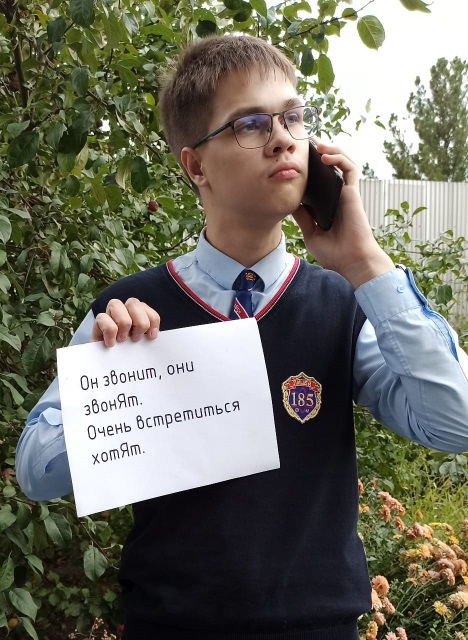 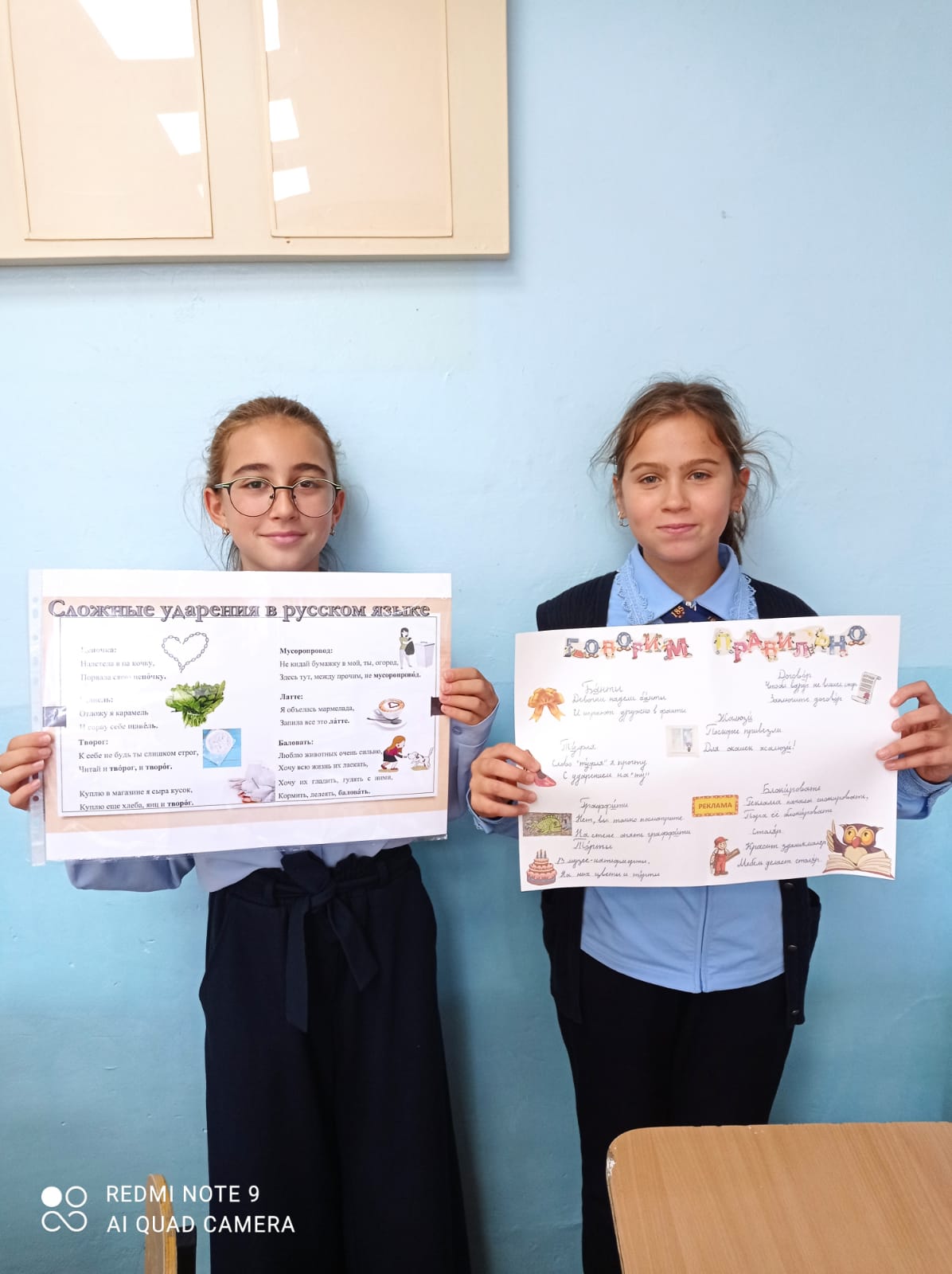 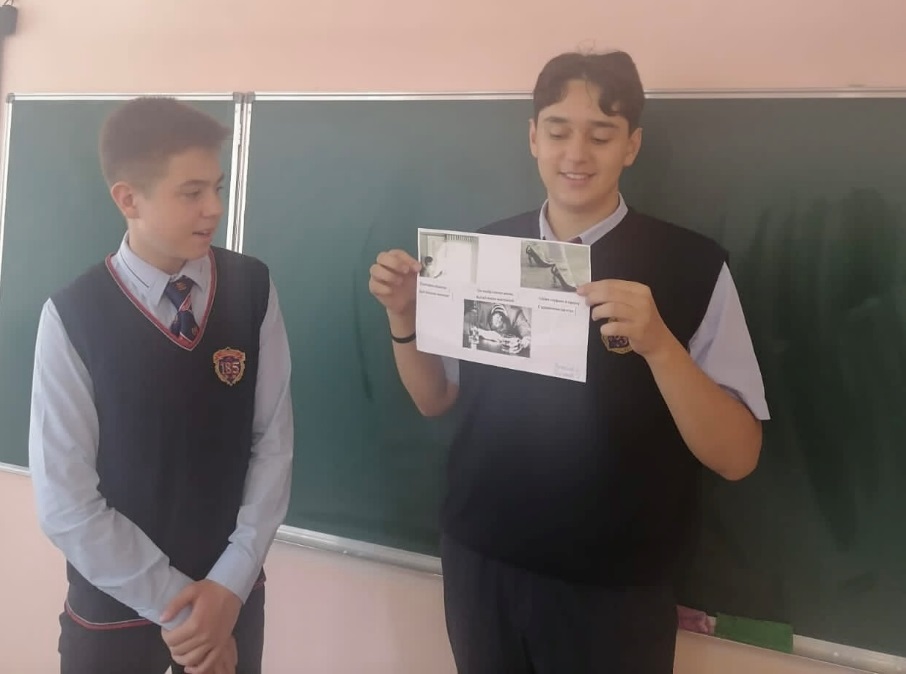 Говорим правильно!